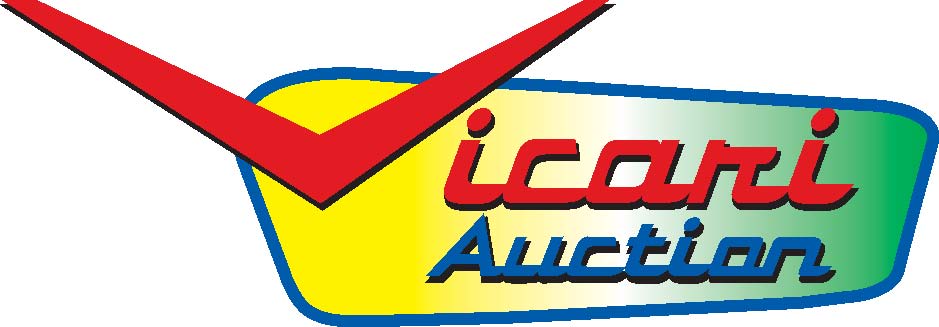 Pete Vicari’s Personal Car CollectionThree 1963 Sequentially Numbered Prototype Red Chevrolet Corvette Convertibles with Fuel Injection That Took 20 Years To Collect#30867S100015- restored by Naber Brothers#30867S100016 – restored by Ken Hanson#30867S100017 – restored by Ken HansonPete’s First Corvette. Originally purchased when he was in college that was sold when his first child came along .  He repurchased the same car much later.  1966 L-79 4-speed with air and two tops underwent complete frame- off restoration by Robert Roach in 2007 with complete restoration notes/photos.2001 Chevrolet Anniversary Corvette1969 Chevrolet Corvette Gasser known as Stone Woods & Cooke AA/GS Flip-top Gasser, formerly “Goldfinger” driven by Steve Korney.Red 1999 Chrysler Prowler, never been driven.2016 Mercedes-Benz Maybach.1963 Chevrolet Cheetah dragster driven by Ronney Temento. 2013 Bugatti Atlantis 1937 Replica that drove The Great Race twice.1964 Vintage Firetruck.1956 School Bus.1949 Chevrolet Pickup.1948 Fiat Anglia Gasser.  Jim Oddy ran as “Flip Flop and Fly.”1960’s Woody Gilmore top fuel dragster.Over 40 mini bikes, including Cushman, Simplex and Honda models.Memorabilia including pedal cars, signs, Schwinn bikes, etc.** Pete has owned over 500 collector cars over the years